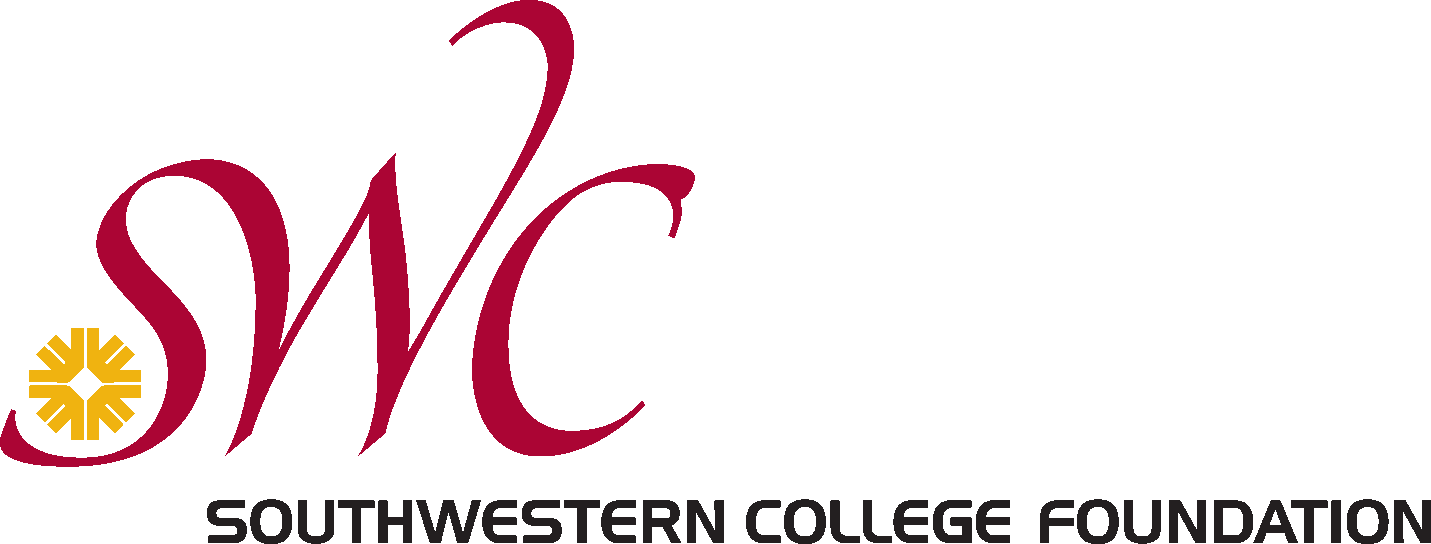 Southwestern College FoundationSpring 2017 Mini-Grant ApplicationThe Southwestern College Foundation (SWCF) exists solely for the benefit of Southwestern College and awards approximately $100,000 per year for campus activities/organizations, community event sponsorships, and student scholarships. The availability of funds is formally announced at the beginning of the fall and spring semesters and Mini-Grant Applications are reviewed once a semester, excluding summer. Mini-Grants are funded by the foundation’s general fund as a result of annual fundraising efforts and individual donations, unrelated to scholarship funding.  For Spring 2017, SWCF will be awarding $30,000 through the Mini-Grant Program.Event/Project Dates	Application Opens	Submission Dates	Award Notification Dates		April – September	January 23, 2017		February 10, 2017	March 1, 2017				Campus Activities/OrganizationsPriority consideration is given to those requests that reflect:Extracurricular activities that enhance student learningRequest funding within the range of $250-$2,000Line item budgets that document matching funds and partnershipsCampus units whose faculty and staff support the SWCF by partnering with their time, talent, or treasurySWCF acknowledgement of funding on electronic and printed materials related to projectCommunity EventsPriority consideration is given to those organizations which:Operate within the Southwestern Community College DistrictDirectly support our studentsSupport the SWCF by partnering with their time, talent or treasury.* Mini-grant applications for equipment will be considered only if the application demonstrates that funding was first requested through college department.CHECKLIST FOR COMPLETED MINI-GRANT APPLICATIONMini-Grant applications that are incomplete (i.e. missing any of the required components listed above) will be returned to the applicant and can be re-submitted upon completion in alignment with the submission dates stated above.SOUTHWESTERN COLLEGE FOUNDATIONMINI-GRANT APPLICATIONCOVER PAGEName of School/Unit/Department:		Name of Project Requesting Funding:	Amount of Funding Request: 	Date(s) of Project If approved, please provide check payable information:Has this project previously received funding from the Southwestern College?			Yes		NoIf yes, please indicate name of project, date(s) and amount of funding received:Did you submit the required “Post Project Evaluation” form?					Yes		NoDo you currently support the Southwestern College Foundation?				Yes		No(“support” is defined as contributions of time, talent or treasury)If yes, please describe the type of support that you provide to the Southwestern College Foundation:PLEASE NOTE:Post Project Evaluations must be completed and submitted to SWCF within 30 days after project is concluded.  Future funding requests will NOT be considered if the Post Project Evaluation form is not submitted in compliance with this requirement (see next page).SPRING 2017 SOUTHWESTERN COLLEGE FOUNDATIONMINI-GRANT APPLICATIONDate: Name of person completing form:  	Project Title: 	Project Director Name: 	Title: 	College Division/School: 	Project Total Budget:    

Amount of funds requested from SWC Foundation: Funding Application Budget Line Item 1:        Amount:  Funding Application Budget Line Item 2:       Amount:  Funding Application Budget Line Item 3:       Amount:  Funding Application Budget Line Item 4:       Amount:  Funding Application Budget Line Item 5:       Amount:  Funding Application Budget Line Item 6:       Amount:  Are there any matching funds that will be applied if application is approved? Please list your project’s objectives/goals and describe how they will be achieved.How many SWC students/staff/faculty will participate in or benefited from this project?How much will be spent per student/staff/faculty for this project? (identify the cost per participant)What impact will this project have on SWC or the community?Please explain how your project supports SWC’s strategic plan (i.e. identify what priority areas will be addressed and describe how your project’s activities relate to each).How will you publicize the project? How will your project acknowledged SWC Foundation’s expenditures/support for this project? Additional information to support funding request can be submitted as attachments to the application.  Examples may include, but are not limited to:Copies of previous promotional flyers/materials for activitiesLetters of agreement with project partners and/or letters of intent to provide partial funding from other funding entities